Iona School for Ministry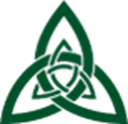 		     Pastoral (Hospital) Visits Middler YearSunday, April 16, 2023The Rev. Carol Petty, D. Min.Class DescriptionThe class considers a theology of pastoral care and the basic details of a pastoral visit.  Class ObjectivesStudents will cultivate a theology of pastoral care.Students will describe details to consider when making pastoral visits of various sorts. Students will describe implications of respecting the dignity of their parishioners                     and themselves. Class ScheduleSunday April 16, 2023Introduction Theological FoundationsDiscussion group #1 BreakDiscussion Group #2:  Pastoral Visit ScenariosShare Scenario ResponsesRole PlayDignity and RespectSummary & Pastoral Calling